Развиваем моторику - развиваем речь
         При речевых нарушениях у детей можно отметить отклонения в развитии движений пальцев рук. Двигательные и речевые центры в коре головного мозга расположены рядом, поэтому их стимулирование путём совершенствования точных движений руки и пальцев положительно влияет на речевое развитие ребёнка.
	Начинать работу по развитию мелкой моторики нужно с самого раннего возраста. Уже грудному младенцу можно массировать пальчики. В дошкольном возрасте нужно выполнять простые упражнения, сопровождаемые стихотворным текстом, не забывать о развитии элементарных навыков самообслуживания: застёгивать и расстёгивать пуговицы, замки, завязывать шнурки и т. д.  В  более старшем возрасте работа по развитию мелкой моторики и координации движений руки должна стать важной частью подготовки к  письму.						 	Предлагаем Вашему вниманию игры на развитие мелкой моторики, которыми можно заниматься  дома.1.Узнавание содержимого сосуда ребёнком.  Для этой игры нужно взять удобный сосуд, заполненный каким-либо однородным наполнителем (вода, песок, различные крупы, любые мелкие предметы). 5 - 10 минут  ребёнок «перемешивает» содержимое. Затем ему предлагается сосуд с другим наполнителем. После нескольких проб ребёнок с закрытыми глазами опускает руку в предложенный сосуд и старается отгадать его содержимое.2. Опознание фигур, цифр или букв, "написанных" на правой и левой руке.	
3. Опознание предмета, буквы, цифры на ощупь поочерёдно правой и левой рукой. 
4. Лепка из пластилина геометрических фигур, букв, цифр.		
5. Перекатывание карандаша между пальцами от большого к мизинцу и обратно поочерёдно каждой рукой.	
6. Игра "Повтори движение"	
Взрослый, садясь напротив ребёнка, делает пальцами своей руки какую-либо "фигуру" (какие-то пальцы согнуты, какие-то выпрямлены - любая комбинация). Ребёнок должен точно в такое же положение привести пальцы своей руки - повторить "фигуру". Задание здесь усложняется тем, что ему её ещё необходимо зеркально отразить (ведь взрослый сидит напротив). Если данное задание вызывает у ребенка сложности, то сначала можно потренироваться, проводя упражнение  сидя рядом (а не напротив ребенка). Так ему будет легче копировать положение пальцев руки.	
7. Игры с рисованием.	Если у ребенка плохо развита мелкая моторика и ему трудно обучаться письму, то можно поиграть в игры с рисованием. Скажем, обводить наперегонки квадратики или кружочки или продвигаться по нарисованному заранее лабиринту. Сейчас в продаже есть много разных трафаретов геометрических фигур, животных, машин, которые можно использовать для домашних занятий.
8. Игры с предметами домашнего обихода.	Достоинством приведенных ниже игр на развитие мелкой моторики у детей является то, что для их проведения не требуются какие-то специальных игрушки, пособия и т.п. В играх используются подручные материалы, которые есть в любом доме: прищепки, пуговицы, бусинки, крупа и т.д.	
Рисование на крупе. Возьмите яркий поднос. Тонким равномерным слоем рассыпьте по подносу любую мелкую крупу. Проведите пальцем ребёнка по крупе. Получится яркая контрастная линия. Позвольте ему самому нарисовать несколько хаотичных линий. Затем попробуйте вместе нарисовать какие-нибудь предметы (забор, дождик, волны), написать буквы и т.д.	
Рисование пуговицами. Подберите пуговицы разного цвета и размера. Сначала выложите рисунок сами, затем попросите ребёнка сделать то же самостоятельно. После того, как ребёнок научится выполнять задание без Вашей помощи, предложите ему придумывать свои варианты рисунков. Из пуговичной мозаики можно выложить неваляшку, бабочку, снеговика, мячики, бусы и т.д. 	«Катание на лыжах». Две пробки от пластиковых бутылок кладем на столе резьбой вверх. Это - "лыжи". Указательный и средний пальцы встают в них, как ноги. Двигаемся на "лыжах".Игры с бельевой прищепкой. Возьмите цветные прищепки (проверьте на своих пальцах, чтобы они не была слишком тугими). Поочерёдно "кусаем" ногтевые фаланги (от указательного к мизинцу и обратно).«Узелки». Берём верёвку (толщиной с мизинец ребёнка) и завязываем на ней 12 узлов. Ребёнок, перебирая узлы пальцами, на каждый узел называет месяц года по порядку. Можно сделать подобные приспособления из бусин, пуговиц и т.д.9. Игры-шнуровки развивают пространственную ориентацию, способствуют пониманию понятий: "вверху", "внизу", "справа", "слева";		
- формируют навыки шнуровки (шнурование, завязывание шнурка на бант);
- способствуют развитию речи ;	
- развивают творческие способности;-способствуют развитию внимания, усидчивости;- происходит укрепление пальцев и всей кисти руки, а это, в свою очередь, влияет на формирование головного мозга и развитие речи.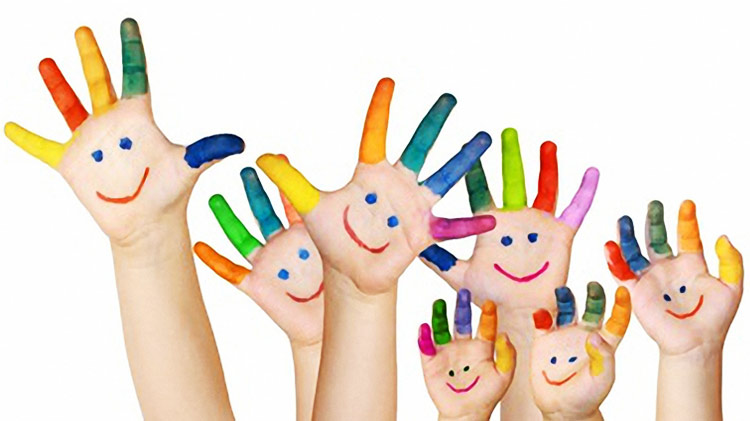 